Joseph D. Tomlinson Memorial Scholarship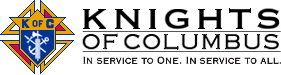 Joe Tomlinson was a man of service. He spent a good portion of his life serving those in need – through his work, coaching, volunteering, and as a member of the Knights of Columbus.  Joe embraced helping others and found joy in doing what he could to serve others.  To Honor his memory, the Knights of Columbus Council 551 and the Tomlinson Family, have established the The Joseph D. Tomlinson Memorial Scholarship.  The scholarship is awarded by the Knights of Columbus Council 551 to graduating students from Holy Trinity Catholic School pursuing his/her secondary education at Bishop Guilfoyle Catholic High School. The scholarship awards the recipient up to $500 to defray expenses for tuition, books, or other fees during his/her Freshman year at Bishop Guilfoyle. Applications for the scholarship should be postmarked no later than May 15, 2021 and mailed to the Knights of Columbus Council 551, attention Grand Knight, PO Box 711, Altoona, PA 16603 or emailed to KofC551@gmail.com. Applicants should be sure to fill out the application clearly and include all information requested. Applications can also be accessed on our council website at www.kofc551.org/programs-1.  Eligible applicants will be selected based on a combination of their service related activities and their reponse to the essay question below, as judged by the Tomlinson family.How will you serve others as a Bishop Guilfoyle Catholic High School student?Applicant InformationFull Name ______________________________________________________________(First) 			(Middle) 			(Last)Date of Birth _______________________	 Telephone ______________________Street Address __________________________________________________________City ___________________________________________________________________Zip code _________________________________________ E-mail address __________________________________________________________Names of Parents/Guardian________________________________________________Name of your home parish _________________________________________________Please list your service related activities (family, school, church, sports, community, etc.) _____________________________________________________________________________________________________________________________________________________________________________________________________________________________________________________________________________________________________________________________________________________________________________________________________________________________________________________________________________________________________________________________________________